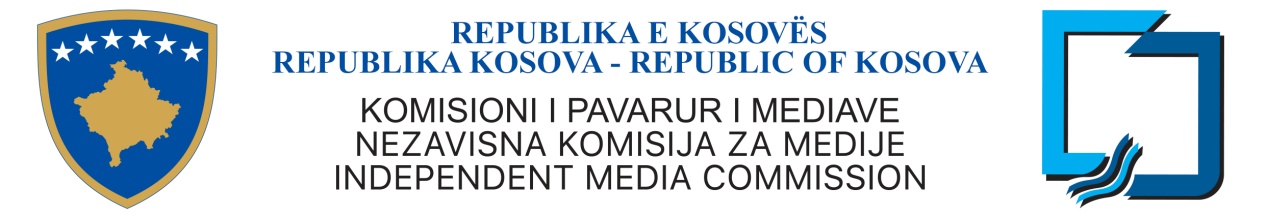 KKPM-T2021/03DNEVNI RED TREĆEG SASTANKA NEZAVISNE KOMISIJE ZA MEDIJEUtorak, 16 marta 2021, vreme 14:00Dvedni red: Usvajanje dnevnog reda Usvajanje zapisnika sa prvog sastanka IMC 28. januara 2021. i drugog sastanka IMC 11. februara 2021.Izveštavanje izvršnog direktoraSlučajevi licenciranja:Radio Kosova 1 i Radio Kosova 2 - Preporuka za dodatne frekvencije;TV M - Preporuka za izdavanje licence za pružaoce medijskih usluga putem BZR-a;Premijera TV filma - Preporuka za izdavanje licence za pružaoce medijskih usluga putem BZR-a;TV Kalamajt - Preporuka za izdavanje licence za pružaoce medijskih usluga putem BZR-a;ISP Aksion - Preporuka za izdavanje licence za OSHMA putem BZR;ISP pogoci - Preporuka za izdavanje licence za dobavljače medijskih usluga putem BZR-a;ISP drama - Preporuka za izdavanje licence za dobavljače medijskih usluga putem BZR-a;Radio i TV Festina - Preporuka za promenu vlasništva Pravni slučajevi:-Primeri za kršenje zakona br. 03 / L-073 o opštim izborima:1. KANAL 10 2.TE 73.TV 214.TV MIR5. TV 6.TV DUKAGJINI7.KLAN KOSOVA8. TV FESTINASlučajevi kršenja Etičkog kodeksa (prisustvo dece na političkim mestima):1.KLAN KOSOVA2.TV SIRI VISION3.TV DUKAGJINI Kršenje Uredbe o komercijalnim komunikacijama IMC-2017/07.1.TV VALIPregled / odobrenje: Nacrt / odluka o privremenoj obustavi izdavanja dozvola za pružaoce medijskih usluga putem ODS-a;Različit• Zakazivanje sledećeg sastanka